Муниципальное образование «Город Удачный»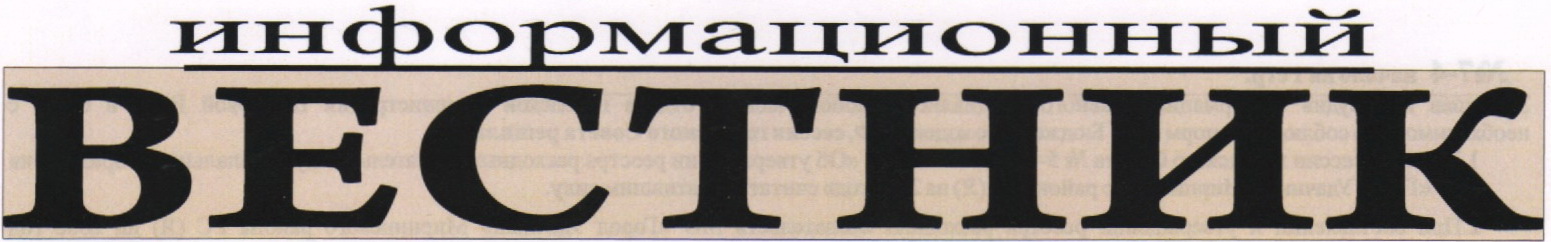 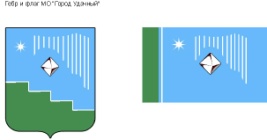 ВЫПУСК №32Среда, 29 августа 2018 года			распространяется бесплатноОфициальный печатный орган администрации МО «Город Удачный»Наш сайт в Интернете – www.мо-город-удачный.рфРАСПОРЯЖЕНИЕ22.08.2018г.				№211Об отключении от сетей ТВС и Каварийного многоквартирного жилого домарасположенного  по адресу: г. Удачный,п.Надежный, ул. Монтажников,  дом № 20В соответствии с Жилищным Кодексом Российской Федерации, Постановлением Правительства Российской Федерации от 28.01.2006  № 47 «Об утверждении Положения о признании помещения жилым помещением, жилого помещения непригодным для  проживания и многоквартирного дома аварийным и подлежащим сносу или реконструкции», Положением «О признании помещения жилым помещением, жилого помещения непригодным для проживания и многоквартирного дома аварийным и подлежащим сносу на территории муниципального образования «Город Удачный» Мирнинского района РС(Я)» и на основании решения городской Межведомственной комиссии (акта обследования и заключения от 08.12.2018), а также во исполнение постановления от 22.01.2018 № 11 «О признании жилого дома, находящегося по адресу: г.Удачный, п.Надежный, ул. Монтажников,  дом № 20, аварийным подлежащим переселению и сносу»,  в связи с переселением граждан из аварийного многоквартирного жилого дома:1.	Начальнику АРЭС (ПАО) «Якутскэнерго» (Иванов П.Г.)  отключить 01.09.2018 от  электрической сети многоквартирный дом, расположенный по адресу:  г. Удачный, п.Надежный,  ул. Монтажников, дом  № 20.2.	Директору МУП «УПЖХ» (Нерадовский М.А.):- отключить 01.09.2018 от сети ТВС и К многоквартирный дом, расположенный по адресу:  г. Удачный, п.Надежный,  ул. Монтажников, дом № 20;- ограничить свободный доступ в многоквартирный дом, в том числе к инженерным системам.3.	Управляющему СТ «Алмазавтоматика» АК «АЛРОСА» (ПАО)  (Окшин А.А.)  отключить 01.09.2018  от телефонной линии многоквартирный дом, расположенный по адресу:  г. Удачный, п.Надежный,  ул. Монтажников,   дом  № 20.4.	Настоящее распоряжение подлежит официальному опубликованию в порядке, установленном Уставом МО «Город Удачный». Ответственный за направление настоящего распоряжения для размещения на официальном сайте МО «Город Удачный» и опубликования в газете «Информационный вестник» ведущий специалист жилищно-коммунального хозяйства (Капитурова В.П.).5.	Настоящее распоряжение вступает в силу со дня его опубликования.6.	Контроль исполнения настоящего распоряжения оставляю за собой.Глава города			А.В. ПриходькоПОСТАНОВЛЕНИЕ23.08.2018г.				№ 398Об отмене особого противопожарного режимана территории МО «Город Удачный»В соответствии с Федеральным законом от 21.12.1994 № 69-ФЗ «О пожарной безопасности», приказом Федерального агентства лесного хозяйства Российской Федерации от 03.11.2011 № 471 «Об утверждении порядка ограничения пребывания граждан в лесах и въездах в них транспортных средств, проведение в лесах определенных видов работ в целях обеспечения пожарной безопасности или санитарной безопасности в лесах», в связи с установлением погодных условий, способствующих снижению класса пожарной опасности:ПОСТАНОВЛЯЮ:1. Отменить с 09 час. 00 мин. 23 августа 2018г. особый противопожарный режим  на территории МО «Город Удачный».2. Перевести органы управления, силы и средства территориальной подсистемы 
РСЧС МО «Город Удачный» Мирнинского района Республики Саха (Якутия) в режим повседневной деятельности с 09 час. 00 мин. 23 августа 2018г. 3. Отменить постановление от 09.06.2018 № 274 «О введении особого противопожарного режима на территории МО «Город Удачный».4. Настоящее постановление подлежит официальному опубликованию (обнародованию) в порядке, установленном Уставом МО «Город Удачный».5. Ответственный за направление настоящего постановления для размещения на официальном сайте МО «Город Удачный» и в газете «Информационный вестник» главный специалист по ГО, ЧС и ПБ (Шестакова О.С.).6. Настоящее постановление вступает в силу со дня его опубликования.7.  Контроль исполнения настоящего постановления оставляю за собой.Глава города			А.В. Приходько